Отчет о работе поискового отряда «Красноармеец»в 2021/2022 учебном годуЦели направления:Выполнение важной государственной задачи по увековечению памяти погибших при защите Отечества;Создание оптимальных условий для самореализации обучающихся через поисковую работу и военную археологию.Воспитанники поискового отряда «Красноармеец» занимаются по авторской программе дополнительного образования, созданной в 2015 году (Автор: Д.А. Новожилов, стаж поисковой работы 12 лет). Кол-во часов в неделю по программе: 3 часа.Социограмма:Направления работы поискового отряда:Поисковое направление - в ходе Межрегиональной поисковой экспедиции «ВОРОНОВО-2022» (20 апреля – 11 мая 2022 года) силами отряда обнаружены, эксгумированы и подготовлены к погребению останки 6 (шесть) бойцов Красной Армии. Место работы: урочище Вороново, высота 54.1. 8 мая 2022 года на Мемориале Новая Малукса торжественно погребены останки 361 бойца и командира РККА, обнаруженные поисковыми отрядами в Кировском районе Ленинградской области.Реконструкторское направление - изучение обмундирования, снаряжения и вооружения РККА и РККФ. Реализуется в рамках программы дополнительного образования «Поисковый отряд «Красноармеец».Интеллектуально-просветительская работа - в 2021/2022 учебном году поисковым отрядом «Красноармеец» в Нефтеюганском районе ХМАО-Югры, Шадринске и Кургане проведено 10 уроков памяти, участниками которых стало 432 школьника и студента. Также, 1 урок памяти был проведен для школьников «Синявинской СОШ» Ленинградской области, в нем приняли участие 30 детей и 3 педагога.9 декабря 2021 года наш отряд провел межрегиональный патриотический КВИЗ, посвященный Дню героев Отечества. Участниками мероприятия стало 55 человек из 9 регионов нашей страны.Архивное направление - в рамках реализации проекта «Архивный десант» наш поисковый отряд провел масштабную архивную экспедицию в Центральный архив Министерства обороны РФ (г. Подольск), в ходе которой по заявкам граждан РФ и стран СНГ были установлены фронтовые пути и судьбы 25 героев Отечества – участников  Великой Отечественной войны. О своих героях узнали 25 российских и 1 казахская семья.Военно-поисковое направление - 27 сентября – 1 октября 2021 года в Чебаркульском танковом гарнизоне наш отряд принял участие в Межрегиональных открытых военно-поисковых сборах «К поиску готов!» По итогам 10 конкурсов наши ребята заняли 8 место из 29 возможных. В конкурсной программе ребята заняли 3 место в конкурсе «Идентификация взрывоопасных предметов» и 4 место в конкурсе «Музей одного экспоната». В марте 2022 года поисковый отряд «Красноармеец» занял 3 место в общем зачете 18 Открытого Окружного слета поисковых отрядов ХМАО-Югры и 2 место в конкурсе «Антропология в поиске». Всего в Слете приняло участие 24 команды из ХМАО-Югры, ЯНАО, Тюменской и Челябинской областей. С 5 по 25 октября 2021 года два бойца отряда приняли участие в 8 Всероссийском слете поисковых отрядов на базе ВДЦ «Орленок». В рамках Слета боец отряда Башков Егор одержал победу в конкурсе «Лучший командир», а Александра Шадрина стала победителем (1 место) Всероссийской очной блиц-викторины «Битва за Кавказ».Образовательно-оздоровительное направление - 28 июня – 2 июля 2021 года на базе НРМОБУ «Каркатеевская СОШ» прошел 5-дневный пришкольный палаточный лагерь "Поисковое лето – 2021», в котором приняло участие 15 бойцов ПО «Красноармеец». В конце 2021 года программа дополнительного образования «Поисковое лето», которая была реализована в рамках летнего палаточного лагеря стала Дипломантом 2 степени в конкурсе «Лучшая программа организации отдыха детей и их оздоровления в ХМАО-Югре в 2021 году», а в апреле 2022 года наш палаточный лагерь стал Дипломантом 1 степени (победителем) 9 Всероссийского открытого конкурса программ и методических материалов организации отдыха детей и их оздоровления».Музейное направление - за 2021/2022 учебный год в НРМОБУ «Каркатеевская СОШ» проведено три мероприятия в рамках проекта «Передвижной музей  «Подвиг. Память. Бессмертие», участниками которых стало 60 обучающихся. Для  ТРК «7 канал» и районной музейной акции «А помнишь?..», записано 4 музейные видеоэкскурсии, которые посмотрели более 3500 жителей Нефтеюганского района. В октябре 2021 года наш поисковый музей стал Дипломантом 2 степени Всероссийского конкурса следопытских работ «Неизвестный солдат» в номинации «Лучший сельский музей».Мемориальное направление - в рамках проекта «Помни героев!» в июне и сентябре 2021 года в селе Чимеево Белозерского района Курганской области были установлены памятные таблички, посвященные уроженцам Чимеево – участникам Великой Отечественной войны. 6 мая 2022 года на братской могиле в гп. Синявино Кировского района Ленинградской области установлена памятная табличка, посвященная жителю с. Чимеево, погибшему в боях по снятию блокады Ленинграда. С 2020 года и по настоящее время в рамках проекта «Фотоальбом-мемориал «ПЛЕН. 1941 – 1945» ведет одноименный сайт, посвященный советским военнопленным периода Великой Отечественной войны 1941 – 1945 гг., не предавших Родины и присяги.Освещение нашей работы в СМИ и Интернет: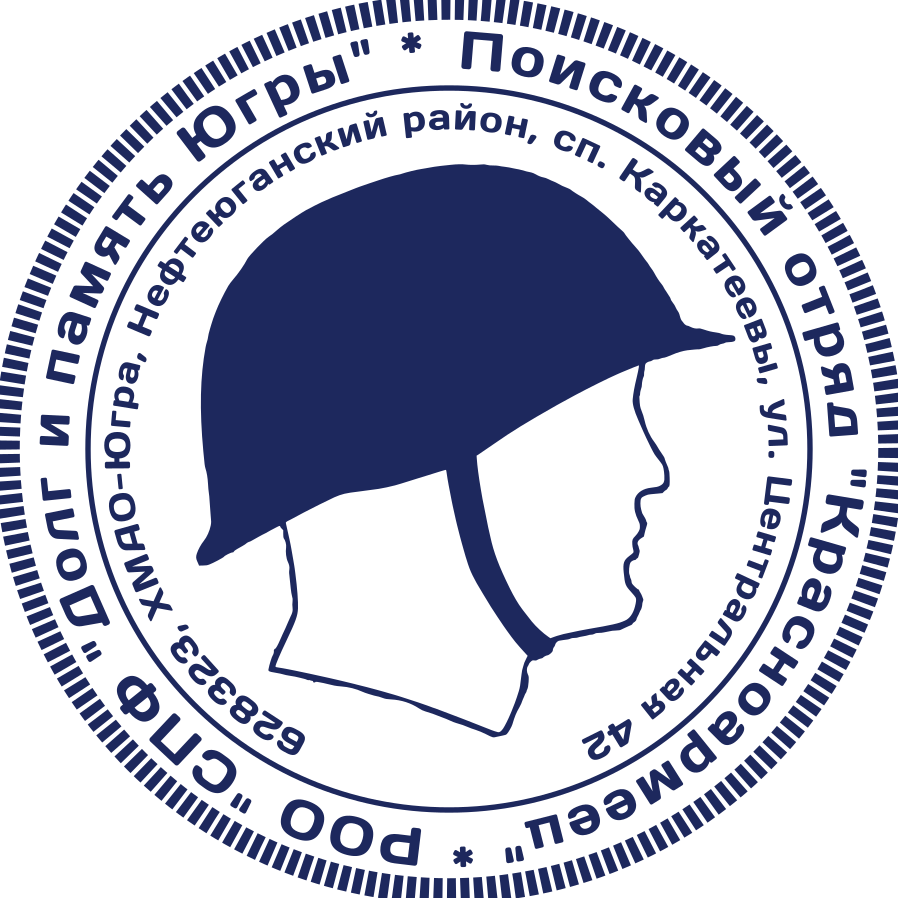 Кол-во бойцов в отряде:15 человекВозрастная группа:12 – 17 летДевушек:6 человек (40%)Юношей:9 человек (60%)Кол-во волонтеров(не бойцов отряда):6 человекВ Контакте75 постов (около 27312 просмотров)Радио «Югра»2 передачи (около 8000 прослушиваний)ТК «7 канал»4 передачи (около 10000 просмотров)ТК «Город» (Шадринск)2 передачи (около 5000 просмотров)ТК «Алау» (Казахстан)1 передача (около 4000 просмотров)Командир ПО «Красноармеец»Д.А. Новожилов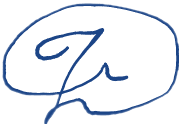 